HOMILIE
Tussen hemel en aardeJohannes 13,31…3524 april 2016Pol HendrixVolgelingen van Jezus moeten aan de liefde te herkennen zijn, zo begrijpen we wat de evangelist Jezus hier laat zeggen.  De liefde als herkenningsteken dus, eerder dan een kruisteken (cf. eerste lezing).  Ik weet nog hoe wijlen mijn moeder graag had dat ik een kruisje op mijn revers droeg zo dat de mensen konden zien dat ik een priester ben.  Maar ik ben daar altijd heel slordig in geweest, wellicht omdat het tegen mijn natuur is om mij te doen gelden als priester of als wat dan ook.  Tenslotte is het toch inderdaad aan de liefde dat we als volgelingen van Jezus te herkennen moeten zijn.  Wanneer iemand erkent dat wat ik zeg of doe uit liefde gezegd of gedaan is, dan voel ik mij veel gelukkiger dan wanneer iemand aan een kruisje op mijn jas ziet dat ik priester ben en zich dan misschien anders gaat gedragen of, erger nog, gaat oordelen of ik mij wel priesterlijk genoeg gedraag!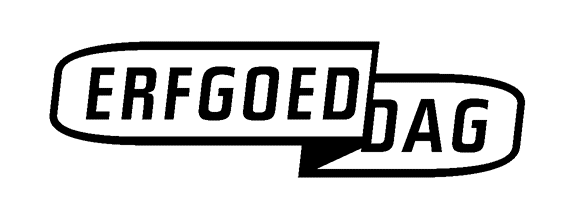 Op deze Erfgoeddag gaat het nochtans volop over allerlei tekens die als rituelen verwijzen naar een betekenis die verder reikt dan het teken zelf.  Zoals het kruisteken.  We zijn er deze viering mee begonnen en terwijl we onszelf bekruisen weten we dat we daarmee te kennen geven dat Jezus in ons leven iets te zeggen mag hebben.  Je kan natuurlijk ook met de hoop mee doen en er helemaal geen betekenis aan geven.  Het spreekt overigens vanzelf dat ieder van u hier met een heel eigen wijze van betrokkenheid aanwezig is.  Ook zal niet alles wat wij hier zeggen en doen u in dezelfde mate aanspreken.  Meer nog: we doen hier dingen die zelfs bij sommige trouwe kerkgangers op verzet stuiten.  Zoals straks vlak voor de communie bv. wanneer wij een zin uit het evangelie citeren: “Heer, ik ben niet waardig dat gij tot mij komt, maar spreek en ik zal gezond worden” (Mt 8,8). En wat doen wij dan?  We beginnen aan te schuiven voor de communie.  We gaan hem hálen!  Als puber vertikte ik het daarom jarenlang om te communie te gaan.In de middeleeuwse liturgie waren er nog veel meer van dergelijke on-waardigheidsbetuigingen en je kan je afvragen waarom deze is overgebleven.  Eigenlijk wil het ons doen afvragen of we er wel klaar voor zijn om te communie te gaan.  Zijn onze handen zuiver?  Is ons hart zuiver genoeg?  Vroeger werd daar zwaarder aan getild dan nu.  Toch kunnen we ons ook nu afvragen wat de betekenis is van het communie-ritueel als iedere gedoopte eraan kan deelnemen ongeacht zijn levenswandel.  De communie betekent immers dat we deelhebben aan het levende Lichaam van Christus.  Maar dat lichaam staat als het ware vol harige wratten en etterende zweren als we nagaan wie er allemaal te communie durft gaan!  Al die vrome zondagse katholieken die zich in de week bezondigen aan fraude of partnergeweld of wat dan ook …  Ik kan wel niet zeggen dat ik nu uit de biecht klap, want biechten doet de doorsneegelovige niet meer.  Het is maar goed dat we hier jaarlijks een paar zondagen vóór Pasen een verzoeningsviering houden en ik ieder-één de absolutie geef, berouw of geen berouw!...Het illustreert wel hoe we met ons kerkelijke aanbod aan rituelen en sacramenten niet helemaal aansluiten bij het levensgevoel van de moderne mens.  Het is daarom dat pastores aan de basis – die hopelijk meer voeling hebben met het-leven-zoals-het-is dan die oude celibataire mannen in hun purperen of rode gewaden – wél eigentijdse accenten leggen in dat eeuwenoude aanbod.  De vele positieve reacties die we krijgen na uitvaarten of huwelijken of doopsels of andere vieringen, bevestigen ons dan ook in onze inspanningen.  Vooral voor degenen die daarmee nog niet in aanraking zijn gekomen, willen we op deze Erfgoeddag dan ook meegeven wat we doen en waarom we het doen zoals we het doen.  Het is dan ook vooral aan de basis dat de kerk zich vernieuwt, al lijkt onze huidige paus af en toe ook te neigen naar dat spoor.  Ik hoop dat ze zijn witte gewaden nooit mee wassen met die rode en purperen die om hem heen dwarrelen …!  Ziet u nu ook een roze paus? …  Sommigen zouden dat natuurlijk toejuichen …Het gaat dus over rituelen op deze Erfgoeddag.  En wij dachten: daar kunnen wij als kerk, als parochie niet afwezig blijven; wij moeten meedoen.  En ik hoop dat in vele andere gemeentes men ook zo heeft gedacht, want we worden met ons kerkelijke aanbod eigenlijk meer en meer in een concurrentiepositie gedwongen.  We staan met ons kraampje op de markt en mensen lopen aan ons voorbij omdat ze denken: die ouderwetse brol, dat is niet voor mij.  En waar kiezen ze dan wel voor (als ze tenminste op zoek gaan): voor dingen die nóg ouderwetser zijn.  Rituelen van de oude Kelten bv., iets van de druïden of de Wicca (heksen) of misschien denkt men het te vinden bij de boeddhisten.  Er is immers een verlangen om naar de bron te gaan, om terug aansluiting te vinden bij de kern van het menszijn, om je opgenomen te weten in het Grote Geheel. Elke mens is nu eenmaal religieus (welke zijn levensbeschouwing ook is) en zoekt hiervoor tekens en uitingsvormen.  En dan staan wij, christenen, achter ons kraampje te roepen: “En wat had u gedacht, madammeke, van anderhalve kilo God, voor zo goed als geen geld!”Misschien moeten wij God anders verpakken, want we geloven wel dat het betekenisvol is, die goddelijke liefde, die verbondenheid tussen mensen, dat toekomstvisioen van vrede en gerechtigheid.  Wij geloven wel dat er méér is tussen hemel en aarde en dat het joods-christelijke gedachtegoed een waardevolle piste is om dat ‘meer’ te ervaren.  Zelf word ik nog altijd ontroerd wanneer ik mij in de bijbel verdiep.  Wie alleen maar leest wat er staat en niet de moeite doet om er in door te dringen, die struikelt natuurlijk over vele woorden.  Daarom proberen we ook in onze vieringen en in onze rituelen en in onze preken en in onze gesprekken met mensen te laten oplichten waar het christendom voor staat.  Maar meer nog kunnen we verwijzen naar al die mensen die vanuit hun christelijke inspiratie liefdevol met anderen omgaan.  En natuurlijk zijn er ook mensen die dat doen vanuit een andere inspiratie. Goed, maar ik kom hier uit voor wat mij bezielt en velen met mij!  We moeten niet alles kapot relativeren en al zeker niet veralgemenen.  Niet alle wegen leiden naar Rome.  Ik geloof bv. niet dat je door bomaanslagen voor je geloof kan uitkomen.  Maar ik geloof ook niet dat je als kerk moet vasthouden aan woorden en handelingen die niet meer verwijzen naar het wezen van het evangelie.  Daarom dat we vandaag ook willen laten zien dat er meer is tussen hemel en aarde, ook als het om christelijke rituelen gaat …